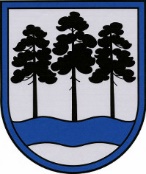 OGRES  NOVADA  PAŠVALDĪBAReģ.Nr.90000024455, Brīvības iela 33, Ogre, Ogres nov., LV-5001tālrunis 65071160, e-pasts: ogredome@ogresnovads.lv, www.ogresnovads.lv SAISTOŠIE NOTEIKUMI Ogrē2022.gada 27.oktobrī                                                                                               Nr.24/2022(protokols Nr.25; 4.)Grozījumi Ogres novada pašvaldības 2022.gada 27.janvāra saistošajos noteikumos Nr.5/2022“Par Ogres novada pašvaldības 2022.gada konsolidēto budžetu”Izdoti saskaņā ar likuma“Par pašvaldībām” 46.pantu un likumu “Par pašvaldību budžetiem”Izdarīt Ogres novada pašvaldības 2022.gada 27.janvāra saistošajos noteikumos Nr.5/2022 „Par Ogres novada pašvaldības 2022.gada konsolidēto budžetu” šādus grozījumus: Izteikt 1.punktu šādā redakcijā:„1.	Apstiprināt Ogres novada pašvaldības 2022. gada pamatbudžeta ieņēmumus    90 894 805 euro (deviņdesmit miljoni astoņi simti deviņdesmit četri tūkstoši astoņi simti pieci euro) saskaņā ar Pielikums Nr.1.”Izteikt 2.punktu šādā redakcijā: “2.	Apstiprināt Ogres novada pašvaldības 2022. gada pamatbudžeta izdevumus     135 110 014 euro (viens simts trīsdesmit pieci miljoni viens simts desmit tūkstoši četrpadsmit euro)  saskaņā ar Pielikums Nr.2.”Izteikt 3.punktu šādā redakcijā:“3.	Noteikt 2022.gada budžetā 36 822 366 euro (trīsdesmit seši miljoni astoņi simti divdesmit divi tūkstoši trīs simti sešdesmit seši euro) lielu Valsts kases kredītu Ogres novada pašvaldības projektu nodrošināšanai saskaņā ar Pielikums Nr.3.”Papildināt ar 62. punktu šādā redakcijā:		“Ogres novada pašvaldības 2022.gada budžetā  apstiprināt ieguldījumu Ogres novada pašvaldības SIA “Zelta Liepa Debesu Bļodā” pamatkapitālā  - 2 700 euro.Izteikt pielikumu Nr.5 jaunā redakcijā.Izteikt pielikumu Nr.6 jaunā redakcijā.Izteikt 9.punktu šādā redakcijā:“ 9. Noteikt 2022.gadā pamatbudžeta atlikumu uz gada beigām 2 106 214 euro (divi miljoni viens simts seši tūkstoši divi simti četrpadsmit euro).”Domes priekšsēdētājs					                         	       E.Helmanis